					CREATION 30 SOLID CLIC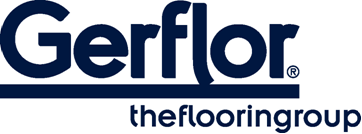 CREATION 30 SOLID CLIC es un revestimiento de suelo decorativo del grupo de abrasión T disponible en losetas y planchas, con bordes biselados. Consta de una capa de desgaste transparente de 0,3 mm de espesor, una lámina de diseño de 2 m de ancho impresa en alta definición para tener más variedad en el diseño y la tecnología "Duo Core 2.0": combinación de una capa posterior de núcleo rígido para facilitar la renovación y una capa superior de núcleo flexible para proporcionar suavidad y comodidad a la superficie, todo ello con un doble refuerzo para mejorar la durabilidad. El grosor total es de 4,5 mm.Se benefician de un tratamiento superficial de poliuretano reticulado (ProtecshieldTM ), que facilita el mantenimiento y evita los microarañazos. CREATION 30 SOLID CLIC es un revestimiento de suelo entrelazado montado con un sistema vertical en el lado corto y un sistema horizontal en el lado largo para una instalación rápida y sólida. Tiene una clase europea (uso residencial / comercial) 23/31 según EN-ISO 10874 y tiene clase Bfl-s1 para emisión de humos según EN 13501-1.CREATION 30 SOLID CLIC está fabricado con plastificantes sin ftalatos (excepto el contenido reciclado). Es 100% reciclable y está fabricado con un contenido reciclado de hasta el 55%. Cumple al 100% con REACH. La tasa de emisión de compuestos orgánicos del producto es < 10µg/m3 (TVOC <28 días - ISO 16000-6).